…………………………………………….                                                                                                                                                                                                                      (Data i podpis Kandydata)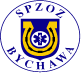 Klauzula informacyjna dotycząca przetwarzania danych osobowych kandydata ubiegającego się o zatrudnienieKto jest Administratorem Pana/Pani danych osobowych?Administratorem, czyli podmiotem decydującym o tym, jak będą wykorzystywane Pani/Pana dane osobowe jest:Samodzielny Publiczny Zakład Opieki Zdrowotnej z siedzibą w Bychawie (23-100), ul. Marszałka Józefa Piłsudskiego 26/28/30. tel.: 81 566 94 41, faks: 81 566 94 55,  www.spzoz.bychawa.pl
e-mail: spzoz@spzoz.bychawa.pl.Jak uzyskać dodatkowe informacje  o przetwarzaniu Pana/Pani danych osobowych?adres pocztowy: Inspektor Ochrony Danych, SP ZOZ Bychawa,  ul. Marszałka Józefa Piłsudskiego 26/28/30, 23-100 Bychawaadres e-mail: iod@spzoz.bychawa.pl Jaki jest cel i podstawa prawna przetwarzania danych osobowych? Pani/Pana dane osobowe przetwarzane będą w celu związanym z postępowaniem konkursowym na stanowisko Pielęgniarki Oddziałowej Oddziału Chorób Wewnętrznych SPZOZ w Bychawie.Podstawa prawna przetwarzania danych wynika z:a) art. 6 ust. 1 lit. a,b,c RODO;b) ustawy z dnia 15 kwietnia 2011 r. o działalności leczniczej (t.j. Dz.U.2022.633. Ze zm.);c) rozporządzenia Ministra Zdrowia z dnia 06 luty 2012 r. w sprawie sposobu przeprowadzania konkursu na niektóre stanowiska kierownicze w podmiocie leczniczym niebędącym przedsiębiorcą (t.j.Dz.U.2021.430);d) rozporządzenia Ministra Zdrowia z dnia 20 lipca 2011 r. w sprawie kwalifikacji wymaganych od pracowników na poszczególnych rodzajach stanowisk pracy w podmiotach leczniczych niebędących przedsiębiorcami (Dz.U.2011.151.896 ze zm.)Jak długo przechowujemy Pana/Pani dane osobowe? Pana/Pani dane osobowe podane dla celu przeprowadzenia postępowania konkursowego będą przechowywane nie dłużej niż jest to niezbędne dla celu przetwarzania, tj. 5 lat zgodnie z Jednolitym Rzeczowym Wykazem Akt obowiązującym w SP ZOZ w Bychawie Jakie ma Pan/Pani uprawnienia wobec SPZOZ w Bychawie w zakresie przetwarzanych danych?Przysługuje Pani/Panu prawo do żądania od Administratora dostępu do przekazanych danych osobowych, prawo do ich sprostowania lub ograniczenia przetwarzania. Przysługuje Pani/Panu prawo do cofnięcia zgody na przetwarzanie danych w dowolnym momencie, jednak nie będzie to miało wpływu na zgodność z prawem przetwarzania podanych danych dokonanego przed jej cofnięciem.W przypadku, gdy uznają Państwo, iż Samodzielny Publiczny Zakład Opieki Zdrowotnej w Bychawie przetwarza dane osobowe niezgodnie z prawem, przysługuje Państwu prawo wniesienia skargi do organu nadzorczego właściwego w sprawach osobowych tj. Prezesa Urzędu Ochrony Danych Osobowych, ul. Stawki 2, 00-193 WarszawaCzy musi Pan/Pani podać nam swoje dane osobowe?Podanie przez Panią/Pana danych osobowych bezpośrednio Pani/Pana dotyczących jest wymogiem ustawowym określonym w przepisach ustawy z dnia 15 kwietnia 2011 r. o działalności leczniczej (Dz.U. z 2022r. Poz. 633 z późn. zm.) związanym z udziałem w postępowaniu konkursowym; konsekwencją nie podania danych osobowych jest brak możliwości udziału w procedurze postępowania konkursowego;